Buurtschouw Buurt 170 Westerstraat1 verzakking bij drempel en trottoir t.h.v. nummer 109 Westerstraat2 trottoirband vervangen t.h.v. nummer 26 Tolliusstraat3 trottoirband vervangen t.h.v. nummer 30 Tolliusstraat4 trottoirband vervangen t.h.v. nummer 25 Tolliusstraat5 straatkolk niet gelijk met straatr t.h.v. nummer 23 Tolliusstraat6 inritblok verhogen tot trottoir t.h.v. nummer 17 Tolliusstraat7 nieuwe tegel aanbrengen in drempel en nieuwe trottoirband t.h.v. nummer 16 Tolliusstraat8 3 kapotte trottoirbanden t.h.v. nummer 1C Trolliusstraat9 trottoir herstellen t.h.v. nummer 54 Utrechtseweg10 verkeersborden recht zetten op hoek Nicasiusstraat/Utrechtseweg11 trottoir herstellen t.h.v. nummer 27 Nicasiusstraat12 trottoir herstellen t.h.v. nummer 24 en 28 Nicasiusstraat13 berkeboom snoeien (hangt over het trottoir) nummer 28 Nicasiusstraat14 trottoir herstellen t.h.v. nummer 25 en 23 Westerstraat 15 trottoir herstellen t.h.v. nummer 13 en 11 Westerstraat16 trottoir herstellen t.h.v. La Montagne (gehele lengte) Westerstraat17 straatkolk gelijk trekken met trottoir t.h.v. nummer 19 en 10 Westerstraat18 straatkolk gelijk trekken met trottoir t.h.v. nummer 2 Appelweg19 2x bij boomspiegel langs de Kersenbaan steekt de stalen rand te ver omhoog20 Treurwilg moet gesnoeid worden bij hoek Kersenbaan/Leusderweg21 afvalbakken langs Kersenbaan vol. 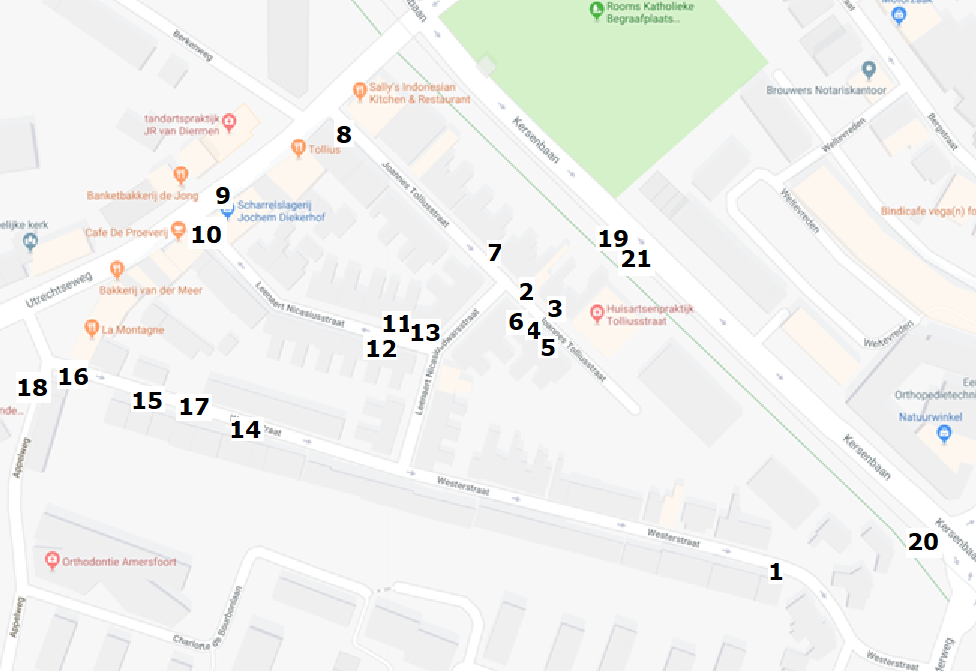 